                               Al Dirigente ScolasticoATTO Dl DELEGA PER IL RITIRO   DELL'ALUNNO	I sottoscritti ______________________________________________________________   genitori	dell'alunno __________________________________________ che frequenta la classe______	nellaScuola Infanzia / Primaria e Secondaria di I grado plesso di  consapevole degli obblighi di vigilanza sui minori, nell'impossibilità di provvedere personalmente adassumere la predetta vigilanza sull'alunna/o sopra indicata/o al termine giornaliero delle lezioni delegano delego le persone maggiorenni di seguito elencate a provvedere alla custodia dell'alunna/o all 'uscitadall'edificio scolastico l ) _____________________________	doc. identità n. ___________________ data di nascita ________2) _____________________________ doc. identità n. ________________ ___ data di nascita ________DICHIARANO di sollevare da qualsiasi responsabilità conseguente la scuola stessa.PRENDONO ATTO che la responsabilità della scuola cessa dal momento in cui l'alunno viene affidato alla persona delegata.La presente delega vale per tutto l'a. s. 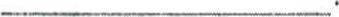 Si fa presente che, ai sensi dell'art.591 Codice Penale, al ritiro non può essere delegata persona minore di anni 18.Alla presente è allegata fotocopia di un documento di identità della persona che con la firma in calce all'atto si è dichiarata disponibile a ritirare l'alunno/a e la fotocopia di un documento di identità del genitore che delega.	FIRMA DEI GENITORI	              FIRMA DELLA PERSONA DELEGATA(o di chi ne fa le veci)_______________________                                          _____________________________________________________                                        ____________________________NOTE: Le firme sono rese ai sensi della Legge 127 del 15.5.97